Об утверждении перечня главных администраторов источников финансирования дефицита бюджета                                                                                                                                                  Тораевского сельского поселения  Моргаушского района                                                       Чувашской РеспубликиВ соответствии с пунктом 3 статьи 160.2 Бюджетного кодекса Российской Федерации, постановлением Правительства Российской Федерации от 16 сентября . № 1568 «Об утверждении общих требований к закреплению за органами государственной власти (государственными органами) субъекта Российской Федерации, органами управления территориальными фондами обязательного медицинского страхования, органами местного самоуправления, органами местной администрации полномочий главного администратора источников финансирования дефицита бюджета и к утверждению перечня главных администраторов источников финансирования дефицита бюджета субъекта Российской Федерации, бюджета территориального фонда обязательного медицинского страхования, местного бюджета»  администрация Тораевского сельского поселения Моргаушского района Чувашской Республики 
п о с т а н о в л я е т:1. Утвердить прилагаемый перечень главных администраторов источников финансирования дефицита бюджета Тораевского сельского поселения Моргаушского района Чувашской Республики.2.    Настоящее постановление вступает в силу после его официального опубликования и применяется к правоотношениям, возникающим при составлении и исполнении районного бюджета Моргаушского района Чувашской Республики, начиная с бюджета на 2022 год и на плановый период 2023 и 2024 годов.Глава администрации Тораевского сельского поселения                                                        Е.В. ОрловУтвержденпостановлением администрации  Тораевского сельского поселения Моргаушского района Чувашской Республики   от 21.12.2021 г.  №40П Е Р Е Ч Е Н Ь главных администраторов источников финансирования дефицита бюджета Тораевского сельского поселения Моргаушского района Чувашской РеспубликиЧãваш РеспубликиМуркаш районĕнТурай ял поселенийĕнадминистрацийĕЙЫШÃНУ21.12.2021 ç. № 40Анаткас яле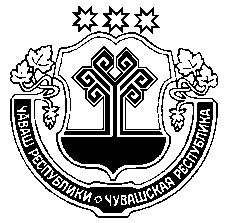 Чувашская РеспубликаАдминистрацияТораевскогосельского поселенияМоргаушского районаПОСТАНОВЛЕНИЕ21.12.2021 г. № 40д. АнаткасыКод бюджетной классификации Российской ФедерацииКод бюджетной классификации Российской ФедерацииНаименование главного администратора источников финансирования дефицита республиканского     бюджета Чувашской Республикиглавного администраторагруппы, подгруппы, статьи и вида источников финансирования дефицита республиканского бюджета Чувашской РеспубликиНаименование главного администратора источников финансирования дефицита республиканского     бюджета Чувашской РеспубликиПеречень главных администраторов источников финансирования дефицита  бюджетаТораевского сельского поселения Моргаушского района Чувашской Республики Перечень главных администраторов источников финансирования дефицита  бюджетаТораевского сельского поселения Моргаушского района Чувашской Республики Перечень главных администраторов источников финансирования дефицита  бюджетаТораевского сельского поселения Моргаушского района Чувашской Республики 992Финансовый отдел администрации Моргаушского района Чувашской РеспубликиФинансовый отдел администрации Моргаушского района Чувашской Республики992       01 01 00 00 10 0000 710Размещение муниципальных ценных бумаг сельских поселений, номинальная стоимость которых указана в валюте Российской Федерации 99201 02 00 00 10 0000 710 Получение кредитов от кредитных организаций бюджетами сельских поселений в валюте Российской Федерации99201 03 01 00 10 0000 710Получение кредитов от других бюджетов бюджетной системы Российской Федерации бюджетами сельских поселений в валюте Российской Федерации99201 03 01 00 10 0000 810Погашение бюджетами сельских поселений кредитов от других бюджетов бюджетной системы Российской Федерации в валюте Российской Федерации99201 05 02 01 10 0000 510Увеличение прочих остатков денежных средств бюджетов сельских поселений99201 05 02 01 10 0000 610Уменьшение прочих остатков денежных средств бюджетов сельских поселений99201 06 01 00 10 0000 630Средства от продажи акций и иных форм участия в капитале, находящихся в  собственности сельских поселений99201 06 04 01 10 0000 810Исполнение муниципальных гарантий сельских поселений в валюте Российской Федерации в случае, если исполнение гарантом муниципальных гарантий ведет к возникновению права  регрессного требования гаранта к принципалу либо обусловлено уступкой гаранту прав требования бенефициара к принципалу